Государственное бюджетное общеобразовательное учреждение 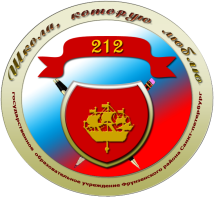 средняя общеобразовательная школа  № 212Фрунзенского района Санкт-ПетербургаСанкт-Петербург, 192283, ул. Я.Гашека, д.9, корп.2,                                                                  Тел. 771-87-67 http://school212.ru                                                                                                                           Факс:771-87-67 e-mail: school212@edu-frn.spb.ruИТОГИ   ШКОЛЬНОГО  ЭТАПАРАЙОННОГО  КОНКУРСА  «ПИСЬМО  ВОДИТЕЛЮ»В  школьном этапе приняли участие 84 уч-ся.ПОБЕДИТЕЛИ:Начальная школа (1-я возрастная группа)1 место –  Соломатова Валерия 2 «Б»,  Павлов Георгий  3 «В»;2 место –  Леухин Кирилл 2 «В», Фурман Ярослав 2 «А»;3 место –  Соколова Арина 4 «А».Победители отдельной номинации «Листовка» (не участвуют в районном этапе)1 место –   Мамедов Тимур  и Геращенкова  Дарья  4 «А»;2 место –   Чадина Анастасия 1 «В»;  Рожнова Ксения 2 «В»;3 место –   Макаров Фёдор 3 «В» и  Калинин Иван 1 «В».ПОЗДРАВЛЯЕМ!!! В средней и старшей школе  победителей нет.Работы-победители отправлены на районный этап.Награждение  победителей и участников  школьного тура  -на линейке 26.10Следующий конкурс по ПДД «ДОРОГА И МЫ»  состоится в декабре.Выставка  работ по двум конкурсам состоится после зимних каникул.Состав Жюри: Председатель жюри конкурса: Отв. по профилактике ДДТТ:  Т.Н.Казенкина,Педагоги-организаторы: Сурженко Е.Б., Горшкова А.Ю., Представитель совета старшеклассников: Лебедева Мария, 10 «А».